Управление образованием Администрации города Шарыповоот _____________________________________________________________________________________________(ФИО родителя (законного представителя)________________________________________________________________________________                                                                                    (адрес проживания)________________________________________                                                                                         (номер телефона)ЗАЯВЛЕНИЕ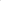 Прошу (отметить нужное):предоставить мне путевку на детский отдых произвести компенсацию стоимости путевки в организацию отдыха детей и их оздоровления для моего ребенка __________________________________________________(Фамилия, имя, отчество ребенка)обучающегося в __________________________________________________________(указать общеобразовательное учреждение)Денежные средства прошу перечислить на лицевой счет № __________________________открытый в кредитной организации  __________________________________,                                                                     (указать наименование банка)в случае предоставления выплаты.С порядком предоставления путевки на детский отдых и(или) компенсации стоимости путевки ознакомлен(а).____________ подпись родителя (законного представителя)Результат муниципальной услуги прошу выдать следующим способом:посредством личного обращения в Уполномоченный орган:в форме электронного документа;в форме документа на бумажном носителе;почтовым отправлением на адрес, указанный в заявлении (только на бумажном носителе);отправлением по электронной почте (в форме электронного документа и только в случаях, прямо предусмотренных в действующих нормативных правовых актах);посредством направления через ЕПГУ (только в форме электронного документа);посредством направления через РПГУ (при наличии) (только в форме электронного документа).__________________ подпись родителя (законного представителя)Даю согласие на обработку указанных выше моих персональных данных, а также персональных данных моего ребенка в объеме, необходимом для предоставления муниципальной услуги.__________________ подпись родителя (законного представителя)«___» ____________ 2023 г._____________ подпись родителя (законного представителя)